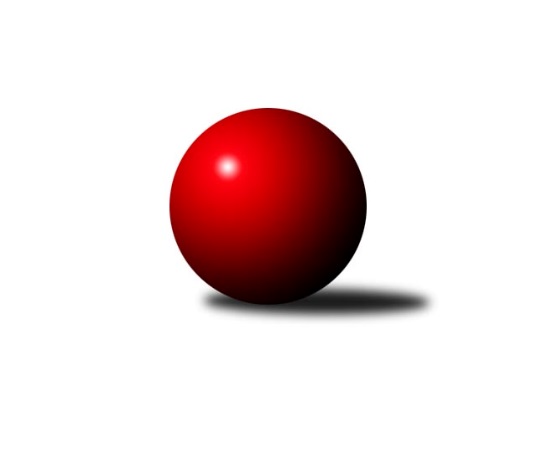 Č.2Ročník 2015/2016	17.9.2015Nejlepšího výkonu v tomto kole: 1646 dosáhlo družstvo: TJ Nový Jičín ˝A˝Meziokresní přebor - Nový Jičín, Přerov, Vsetín 2015/2016Výsledky 2. kolaSouhrnný přehled výsledků:TJ Frenštát p.R. ˝B˝	- TJ Odry ˝B˝	2:4	1475:1578	3.0:5.0	16.9.TJ Nový Jičín˝B˝	- TJ Spartak Bílovec˝B˝	2:4	1491:1557	2.0:6.0	16.9.Kelč˝B˝	- TJ Nový Jičín ˝A˝	0:6	1525:1646	0.0:8.0	17.9.Tabulka družstev:	1.	TJ Nový Jičín ˝A˝	2	2	0	0	11.0 : 1.0 	14.0 : 2.0 	 1656	4	2.	TJ Spartak Bílovec˝B˝	2	2	0	0	10.0 : 2.0 	12.0 : 4.0 	 1612	4	3.	TJ Odry ˝B˝	2	2	0	0	8.0 : 4.0 	11.0 : 5.0 	 1550	4	4.	TJ Nový Jičín˝B˝	1	0	0	1	2.0 : 4.0 	2.0 : 6.0 	 1491	0	5.	TJ Nový Jičín˝C˝	1	0	0	1	2.0 : 4.0 	2.0 : 6.0 	 1435	0	6.	TJ Frenštát p.R. ˝B˝	2	0	0	2	3.0 : 9.0 	5.0 : 11.0 	 1418	0	7.	Kelč˝B˝	2	0	0	2	0.0 : 12.0 	2.0 : 14.0 	 1530	0Podrobné výsledky kola:	 TJ Frenštát p.R. ˝B˝	1475	2:4	1578	TJ Odry ˝B˝	Tomáš Binek	 	 199 	 207 		406 	 1:1 	 402 	 	188 	 214		Iveta Babincová	Martin Vavroš	 	 219 	 203 		422 	 2:0 	 388 	 	205 	 183		Jan Frydrych	Pavel Hedviček	 	 174 	 159 		333 	 0:2 	 366 	 	185 	 181		Lucie Kučáková	Milan Grejcar	 	 159 	 155 		314 	 0:2 	 422 	 	212 	 210		Věra Ovšákovározhodčí: Nejlepšího výkonu v tomto utkání: 422 kuželek dosáhli: Martin Vavroš, Věra Ovšáková	 TJ Nový Jičín˝B˝	1491	2:4	1557	TJ Spartak Bílovec˝B˝	Tomáš Polášek	 	 185 	 181 		366 	 0:2 	 446 	 	208 	 238		Rostislav Klazar	Jiří Hradil	 	 178 	 162 		340 	 0:2 	 414 	 	200 	 214		Ota Beňo	Jaroslav Riedel	 	 194 	 211 		405 	 1:1 	 390 	 	201 	 189		Michal Kudela	Ján Pelikán	 	 178 	 202 		380 	 1:1 	 307 	 	183 	 124		Miloš Šrot *1rozhodčí: střídání: *1 od 51. hodu Přemysl HorákNejlepší výkon utkání: 446 - Rostislav Klazar	 Kelč˝B˝	1525	0:6	1646	TJ Nový Jičín ˝A˝	Zdeněk Sedlář	 	 171 	 173 		344 	 0:2 	 380 	 	196 	 184		Jiří Madecký	Martin Jarábek	 	 182 	 180 		362 	 0:2 	 397 	 	183 	 214		Libor Jurečka	Jan Mlčák	 	 221 	 219 		440 	 0:2 	 450 	 	222 	 228		Jan Pospěch	Marie Pavelková	 	 197 	 182 		379 	 0:2 	 419 	 	216 	 203		Radek Škarkarozhodčí: Nejlepší výkon utkání: 450 - Jan PospěchPořadí jednotlivců:	jméno hráče	družstvo	celkem	plné	dorážka	chyby	poměr kuž.	Maximum	1.	Jan Pospěch 	TJ Nový Jičín ˝A˝	454.50	295.0	159.5	4.0	2/2	(459)	2.	Rostislav Klazar 	TJ Spartak Bílovec˝B˝	437.50	308.0	129.5	3.0	2/2	(446)	3.	Radek Škarka 	TJ Nový Jičín ˝A˝	431.50	300.0	131.5	5.0	2/2	(444)	4.	Jan Mlčák 	Kelč˝B˝	421.50	293.5	128.0	5.0	2/2	(440)	5.	Ota Beňo 	TJ Spartak Bílovec˝B˝	413.50	292.0	121.5	8.5	2/2	(414)	6.	Jaroslav Riedel 	TJ Nový Jičín˝B˝	405.00	276.0	129.0	4.0	1/1	(405)	7.	Michal Kudela 	TJ Spartak Bílovec˝B˝	397.00	279.5	117.5	8.5	2/2	(404)	8.	Iva Volná 	TJ Nový Jičín˝C˝	394.00	272.0	122.0	11.0	1/1	(394)	9.	Věra Ovšáková 	TJ Odry ˝B˝	392.00	265.0	127.0	8.0	2/2	(422)	10.	Tomáš Binek 	TJ Frenštát p.R. ˝B˝	392.00	279.0	113.0	9.5	2/2	(406)	11.	Marie Pavelková 	Kelč˝B˝	389.50	281.0	108.5	10.0	2/2	(400)	12.	Martin Vavroš 	TJ Frenštát p.R. ˝B˝	389.00	263.0	126.0	9.5	2/2	(422)	13.	Jana Hrňová 	TJ Nový Jičín˝C˝	385.00	273.0	112.0	7.0	1/1	(385)	14.	Ján Pelikán 	TJ Nový Jičín˝B˝	380.00	272.0	108.0	10.0	1/1	(380)	15.	Tomáš Polášek 	TJ Nový Jičín˝B˝	366.00	259.0	107.0	13.0	1/1	(366)	16.	Martin Jarábek 	Kelč˝B˝	356.50	266.5	90.0	17.5	2/2	(362)	17.	Šárka Pavlištíková 	TJ Nový Jičín˝C˝	349.00	257.0	92.0	15.0	1/1	(349)	18.	Jiří Hradil 	TJ Nový Jičín˝B˝	340.00	243.0	97.0	12.0	1/1	(340)	19.	Pavel Hedviček 	TJ Frenštát p.R. ˝B˝	334.50	261.0	73.5	19.0	2/2	(336)	20.	Jana Hájková 	TJ Nový Jičín˝C˝	307.00	229.0	78.0	18.0	1/1	(307)	21.	Milan Grejcar 	TJ Frenštát p.R. ˝B˝	302.50	237.5	65.0	23.0	2/2	(314)		Jaroslav Černý 	TJ Spartak Bílovec˝B˝	421.00	295.0	126.0	2.0	1/2	(421)		Radek Chovanec 	TJ Nový Jičín ˝A˝	402.00	272.0	130.0	11.0	1/2	(402)		Iveta Babincová 	TJ Odry ˝B˝	402.00	284.0	118.0	5.0	1/2	(402)		Jiří Brož 	TJ Odry ˝B˝	402.00	289.0	113.0	5.0	1/2	(402)		Libor Jurečka 	TJ Nový Jičín ˝A˝	397.00	308.0	89.0	10.0	1/2	(397)		Jan Frydrych 	TJ Odry ˝B˝	388.00	276.0	112.0	6.0	1/2	(388)		Daniel Malina 	TJ Odry ˝B˝	382.00	267.0	115.0	6.0	1/2	(382)		Tomáš Richtar 	Kelč˝B˝	381.00	276.0	105.0	10.0	1/2	(381)		Jiří Madecký 	TJ Nový Jičín ˝A˝	380.00	266.0	114.0	10.0	1/2	(380)		Daniel Ševčík  st.	TJ Odry ˝B˝	375.00	259.0	116.0	7.0	1/2	(375)		Lucie Kučáková 	TJ Odry ˝B˝	366.00	277.0	89.0	13.0	1/2	(366)		Jan Schwarzer 	TJ Nový Jičín ˝A˝	360.00	282.0	78.0	16.0	1/2	(360)		Zdeněk Sedlář 	Kelč˝B˝	344.00	245.0	99.0	15.0	1/2	(344)Sportovně technické informace:Starty náhradníků:registrační číslo	jméno a příjmení 	datum startu 	družstvo	číslo startu
Hráči dopsaní na soupisku:registrační číslo	jméno a příjmení 	datum startu 	družstvo	Program dalšího kola:3. kolo23.9.2015	st	16:30	TJ Nový Jičín˝C˝ - TJ Frenštát p.R. ˝B˝	24.9.2015	čt	16:30	TJ Nový Jičín ˝A˝ - TJ Nový Jičín˝B˝	25.9.2015	pá	16:30	TJ Odry ˝B˝ - Kelč˝B˝	Nejlepší šestka kola - absolutněNejlepší šestka kola - absolutněNejlepší šestka kola - absolutněNejlepší šestka kola - absolutněNejlepší šestka kola - dle průměru kuželenNejlepší šestka kola - dle průměru kuželenNejlepší šestka kola - dle průměru kuželenNejlepší šestka kola - dle průměru kuželenNejlepší šestka kola - dle průměru kuželenPočetJménoNázev týmuVýkonPočetJménoNázev týmuPrůměr (%)Výkon2xJan PospěchNový Jičín A4502xJan PospěchNový Jičín A117.84502xRostislav KlazarBílovec B4461xJan MlčákKelč B115.184401xJan MlčákKelč B4402xRostislav KlazarBílovec B113.964461xMartin VavrošFrenštát B4221xMartin VavrošFrenštát B111.834221xVěra OvšákováTJ Odry B4221xVěra OvšákováTJ Odry B111.834222xRadek ŠkarkaNový Jičín A4192xRadek ŠkarkaNový Jičín A109.69419